                                  МБОУ «Новогеоргиевская СОШ»                                                      Воспитывать не значит только                                                        выкармливать и вынянчивать,                                                             но и дать направление сердцу и уму.                                                                                                   В.Г.Белинский.       План воспитательной работы                 на 2012 – 2013 учебный год                                     2 класс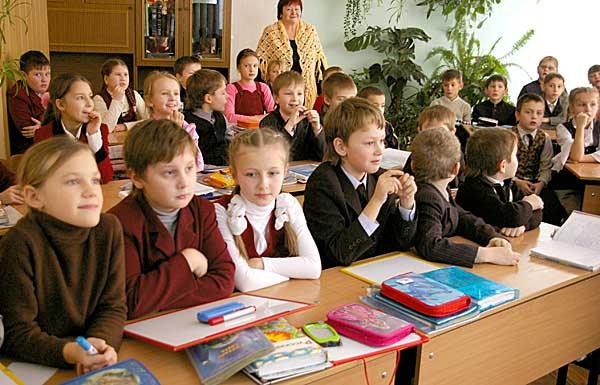                                                                                                                                                 Классный руководитель: Андросова Г.В.                                          Характеристика класса.В классе 19 учащихся. Из них 7 девочек и 12 мальчиков.Занимаются в кружках и секциях: 19 . В классе есть многодетные семьи: Карпенко, Цебековых, Овсянниковых.Уровень сплоченности коллектива: работает актив классаРабота велась в трех направлениях: 1. Создание атмосферы приятия творческой активности ребенка.2. Создание необходимых для реализации творческой активности учащихся условий.3. Коррекция неблагоприятных факторов развития.Анализ органов самоуправления класса: дети по заданию учителя собираются и вырабатывают план действий.Анализ работы органов самоуправления за предыдущий 2011-2012 учебный год показывает, что уровень работы органов самоуправления внутри класса пока ещё низок.. В  большинстве случаев классный руководитель сам принимал участие при подготовке тех или иных мероприятий, т.е. самоуправление, как таковое, отсутствовало. В текущем учебном году ситуация улучшилась: при получении задания учащиеся сами вырабатывают план действий, за классным руководителем сохраняется функция контроля за выполнением. Однако, вполне очевидно, что необходимо продолжать работу в данном направлении и достичь уровня, когда класс сам в состоянии создавать совет любого дела, выполнять его и контролировать его выполнение. Участие класса в общешкольных делах.Учащиеся класса всегда с большим пониманием и готовностью откликаются на мероприятия спортивного характера, а также мероприятия социальной направленности. Высокой степенью активности учащихся характеризуются мероприятия развлекательного характера. Однако, организация мероприятий познавательного характера (викторины, экскурсии, посещение музеев) иногда вызывают у классного руководителя некоторые затруднения. Возможно, это связано с общим снижением познавательного интереса у учащихся младшего школьного возраста. Считаю необходимым, что в следующем учебном году необходимо обратить большее внимание на организацию и проведение мероприятий познавательного характера, возможно, с привлечением помощи со стороны родителей.За прошедший учебный год заслуживают поощрения:Работа с “трудными” детьми.Работа с родителями:За прошедший учебный год проведено (количество):Родительских собраний: 5Заседаний родительского комитета: 3Посещение учащихся на дому (количество): нетКто из родителей не был ни разу на собрании: нетКакие вопросы в воспитательной работе класса интересовали родителей: успеваемость и поведение детей, организация досуговой деятельности, наличие межличностных конфликтов между отдельными учащимися класса и пути их разрешения.Какие совместные дела были проведены детьми и родителями: совместная поездка в цирк , классные и внеклассные  праздники: праздник «8 Марта», праздник «Новогодняя сказка»,  праздник Масленицы ,праздник Букваря, поздравление именинников. Работа с родителями осуществляется в двух направлениях: с коллективом родителей и индивидуально. В практике сложились наиболее рациональные ее формы: общие классные собрания родителей, коллективные и индивидуальные консультации, лекции, оформление различных по форме и содержанию текстовых материалов (памятки), фотомонтажи, выставки работ учащихся, а также совместные классные праздники. Анализ целей и задачВ основу воспитательной системы на новый учебный год поставлена следующая цель: создание воспитательной среды, способствующей формированию высоконравственной, творчески активной, культурной, толерантной личности, способной к саморазвитию и самореализации.Для достижения этой цели решаются следующие задачи:1. Создание условий для успеха и интеллектуального, нравственного и эмоционального самовыражения личности  младшего школьника.2. Создание игрового пространства, обеспечивающее формирование у младших школьников эмоционального опыта взаимодействия с людьми, позитивного опыта ролевого взаимодействия с объектами социоприродной среды.3. Формирование дружного детского коллектива и развитие личности в нем; воспитание личной ответственности за порученное дело.4. Развитие фантазии, раскрытие индивидуальных творческих способностей и познавательных интересов каждого ребенка, выявление новых инициатив, идей.    Тематика родительских собраний во 2 классе.Направление и задачи воспитания и развитиясентябрьДатаОтветственные1.Россия и россияне, наше Отечество.Задача: развивать чувства патриотизма. Знакомить с жизнью страны.2.Искусство общенияЗадача: развивать качества общения: тактичность умения слушать, убеждать, наблюдать, быть терпимее, искреннее, душевнее.День солидарности борьбы с терроризмом. Трагедия Беслана.3.09Кл.рук.3.Книги – наши друзья и помощники.Задача: прививать любовь к чтению,  учить пользоваться справочной литературой.4.Развитие способностей и талантов.Задача: развивать интеллектуальные задатки, учить творчеству, самовыражению.5.Воспитание в семье.Задача: учить выполнять обязанности в семье, точности и аккуратности.ДеньЗнаний. Кл. час «Семья и семейные ценности»1.09Кл. рук.6.Хорошее и плохое , красивое и безобразное.Задача: учить видеть красоту, осуждать плохое и гадкое, правильно реагировать на происходящее.Месячник по ПДД «Внимание – дети»Игровая программа «Изучая правила дорожного движения, к Нюше мы идём на день рождения».Кл.рук.7.Плохо природе – плохо человеку.Задача: развивать чувство ответственности по отношению к природе, понимание взаимосвязи живой и неживой природы, учить ценить природу, видеть её красоту.8.Чистота и спорт – залог здоровья.Задача: учить соблюдать правила личной гигиены, заботиться о своём здоровье, заниматься спортом.Акция «Чистый класс, чистая школа».Кл. рук.Направление и задачи воспитания и развитияоктябрьДатаОтветственные1.Россия и россияне, наше Отечество.Задача: развивать чувства патриотизма. Знакомить с жизнью страны.2.Искусство общенияЗадача: развивать качества общения: тактичность умения слушать, убеждать, наблюдать, быть терпимее, искреннее, душевнее.День пожилого человека. Изготовление открыток дедушкам и бабушкам.3.10Кл.рук3.Книги – наши друзья и помощники.Задача: прививать любовь к чтению,  учить пользоваться справочной литературой.В мире рассказанных сказок. Викторина.13.10Кл. рук.4.Развитие способностей и талантов.Задача: развивать интеллектуальные задатки, учить творчеству, самовыражению.Праздник Осени.Шляпное сражение.5.Воспитание в семье.Задача: учить выполнять обязанности в семье, точности и аккуратности.6.Хорошее и плохое , красивое и безобразное.Задача: учить видеть красоту, осуждать плохое и гадкое, правильно реагировать на происходящее.Праздник первой оценки.Цветочная композиция.5.107.Плохо природе - плохо человеку.Задача: развивать чувство ответственности по отношению к природе, понимание взаимосвязи живой и неживой природы, учить ценить природу, видеть её красоту.8.Чистота и спорт – залог здоровья.Задача: учить соблюдать правила личной гигиены, заботиться о своём здоровье, заниматься спортом.Театр здоровья. Легенда о больном зубе.Уборка класса.20.10Направление и задачи воспитания и развитияноябрьДатаОтветственные1.Россия и россияне, наше Отечество.Задача: развивать чувства патриотизма. Знакомить с жизнью страны.2.Искусство общенияЗадача: развивать качества общения: тактичность умения слушать, убеждать, наблюдать, быть терпимее, искреннее, душевнее.Неделя толерантности.Кл.час «Мы разные, но мы вместе».Урок нравственности «Жизнь дана на добрые дела.».12-17.Кл.рук.3.Книги – наши друзья и помощники.Задача: прививать любовь к чтению,  учить пользоваться справочной литературой.4.Развитие способностей и талантов.Задача: развивать интеллектуальные задатки, учить творчеству, самовыражению.Концерт ко Дню матери.5.Воспитание в семье.Задача: учить выполнять обязанности в семье, точности и аккуратности.6.Хорошее и плохое , красивое и безобразное.Задача: учить видеть красоту, осуждать плохое и гадкое, правильно реагировать на происходящее.7.Плохо природе - плохо человеку.Задача: развивать чувство ответственности по отношению к природе, понимание взаимосвязи живой и неживой природы, учить ценить природу, видеть её красоту.«Посмотри, как хорош край, в котором ты живёшь!»Кл.час16.11Кл.рук.8.Чистота и спорт – залог здоровья.Задача: учить соблюдать правила личной гигиены, заботиться о своём здоровье, заниматься спортом.Мы за  здоровый образ жизни.Встреча с медработником.30.11Род.комитет,Кл.рук.Направление и задачи воспитания и развитиядекабрьДатаОтветственные1.Россия и россияне, наше Отечество.Задача: развивать чувства патриотизма. Знакомить с жизнью страны.Неделя правовых знаний.  «Знай, свои права!»7.12Кл. рук.2.Искусство общенияЗадача: развивать качества общения: тактичность умения слушать, убеждать, наблюдать, быть терпимее, искреннее, душевнее.3.Книги – наши друзья и помощники.Задача: прививать любовь к чтению,  учить пользоваться справочной литературой.4.Развитие способностей и талантов.Задача: развивать интеллектуальные задатки, учить творчеству, самовыражению.Новогодний утренник.Кл.рук, род. комитет5.Воспитание в семье.Задача: учить выполнять обязанности в семье, точности и аккуратности.Род.собрание «Права и обязанности детей».6.12учитель6.Хорошее и плохое , красивое и безобразное.Задача: учить видеть красоту, осуждать плохое и гадкое, правильно реагировать на происходящее.7.Плохо природе - плохо человеку.Задача: развивать чувство ответственности по отношению к природе, понимание взаимосвязи живой и неживой природы, учить ценить природу, видеть её красоту.8.Чистота и спорт – залог здоровья.Задача: учить соблюдать правила личной гигиены, заботиться о своём здоровье, заниматься спортом.Что может носовой платок? Игровая программа.15.12Кл.рукНаправление и задачи воспитания и развитияянварьДатаОтветственные1.Россия и россияне, наше Отечество.Задача: развивать чувства патриотизма. Знакомить с жизнью страны.2.Искусство общенияЗадача: развивать качества общения: тактичность умения слушать, убеждать, наблюдать, быть терпимее, искреннее, душевнее.«В гостях у дедушки Этикета»21.013.Книги – наши друзья и помощники.Задача: прививать любовь к чтению,  учить пользоваться справочной литературой.4.Развитие способностей и талантов.Задача: развивать интеллектуальные задатки, учить творчеству, самовыражению.5.Воспитание в семье.Задача: учить выполнять обязанности в семье, точности и аккуратности.6.Хорошее и плохое , красивое и безобразное.Задача: учить видеть красоту, осуждать плохое и гадкое, правильно реагировать на происходящее.Беседа – игра о культуре поведения .библиотекарь7.Плохо природе - плохо человеку.Задача: развивать чувство ответственности по отношению к природе, понимание взаимосвязи живой и неживой природы, учить ценить природу, видеть её красоту.Уход за комнатными растениями.Кл.рук. цветовод8.Чистота и спорт – залог здоровья.Задача: учить соблюдать правила личной гигиены, заботиться о своём здоровье, заниматься спортом.Направление и задачи воспитания и развитияфевральДатаОтветственные1.Россия и россияне, наше Отечество.Задача: развивать чувства патриотизма. Знакомить с жизнью страны.Кл. час «Доблести Защитников Отечества»22.02Кл. рук.2.Искусство общенияЗадача: развивать качества общения: тактичность умения слушать, убеждать, наблюдать, быть терпимее, искреннее, душевнее.3.Книги – наши друзья и помощники.Задача: прививать любовь к чтению,  учить пользоваться справочной литературой.4.Развитие способностей и талантов.Задача: развивать интеллектуальные задатки, учить творчеству, самовыражению.5.Воспитание в семье.Задача: учить выполнять обязанности в семье, точности и аккуратности.«Мама, папа, я – спортивная семья».Игровая программа.15.02Кл. рук.6.Хорошее и плохое , красивое и безобразное.Задача: учить видеть красоту, осуждать плохое и гадкое, правильно реагировать на происходящее.7.Плохо природе - плохо человеку.Задача: развивать чувство ответственности по отношению к природе, понимание взаимосвязи живой и неживой природы, учить ценить природу, видеть её красоту.8.Чистота и спорт – залог здоровья.Задача: учить соблюдать правила личной гигиены, заботиться о своём здоровье, заниматься спортом.Спортивно- развлекательное мероприятие, посвящённое 23 февраля.21.02Зам. директора по воспитательной работе, кл. рук.Направление и задачи воспитания и развитиямартДатаОтветственные1.Россия и россияне, наше Отечество.Задача: развивать чувства патриотизма. Знакомить с жизнью страны.2.Искусство общенияЗадача: развивать качества общения: тактичность умения слушать, убеждать, наблюдать, быть терпимее, искреннее, душевнее.Широкая наша Масленица. Игровая программа.Кл. рук., род. комитет3.Книги – наши друзья и помощники.Задача: прививать любовь к чтению,  учить пользоваться справочной литературой.4.Развитие способностей и талантов.Задача: развивать интеллектуальные задатки, учить творчеству, самовыражению.Конкурсная программа«А ну – ка, девочки!»Утренник, посвящённый Женскому дню.6. 03Кл.рук.5.Воспитание в семье.Задача: учить выполнять обязанности в семье, точности и аккуратности.6.Хорошее и плохое , красивое и безобразное.Задача: учить видеть красоту, осуждать плохое и гадкое, правильно реагировать на происходящее.7.Плохо природе - плохо человеку.Задача: развивать чувство ответственности по отношению к природе, понимание взаимосвязи живой и неживой природы, учить ценить природу, видеть её красоту.Экскурсия в природу.Уход за комнатными растениями.8.Чистота и спорт – залог здоровья.Задача: учить соблюдать правила личной гигиены, заботиться о своём здоровье, заниматься спортом.Уборка классаКл.час «Наше здоровье в наших руках».22.03Кл. рук.Направление и задачи воспитания и развитияапрельДатаОтветственные1.Россия и россияне, наше Отечество.Задача: развивать чувства патриотизма. Знакомить с жизнью страны.«Чтобы в космос летать, надо много знать». Игровая программа.12.04Кл. рук.2.Искусство общенияЗадача: развивать качества общения: тактичность умения слушать, убеждать, наблюдать, быть терпимее, искреннее, душевнее.3.Книги – наши друзья и помощники.Задача: прививать любовь к чтению,  учить пользоваться справочной литературой.Викторина «Бюро сказочных находок».5.04Кл.рук.4.Развитие способностей и талантов.Задача: развивать интеллектуальные задатки, учить творчеству, самовыражению.Конкурс рисунков на асфальте «Улыбка».Кл.рук.5.Воспитание в семье.Задача: учить выполнять обязанности в семье, точности и аккуратности.6.Хорошее и плохое , красивое и безобразное.Задача: учить видеть красоту, осуждать плохое и гадкое, правильно реагировать на происходящее.Беседа по ПДД.Кл.рук.7.Плохо природе - плохо человеку.Задача: развивать чувство ответственности по отношению к природе, понимание взаимосвязи живой и неживой природы, учить ценить природу, видеть её красоту.Общешкольный субботник  «Мой школьный двор».Кл.рук.8.Чистота и спорт – залог здоровья.Задача: учить соблюдать правила личной гигиены, заботиться о своём здоровье, заниматься спортом.Кл.час. «Мы за здоровый образ жизни!»День Здорвья.7.04Кл.рук.Направление и задачи воспитания и развитиямайДатаОтветственные1.Россия и россияне, наше Отечество.Задача: развивать чувства патриотизма. Знакомить с жизнью страны.Экскурсия в школьный музей Боевой славы.«Этот праздник со слезами на глазах»7.05Кл.рук., библиотекарь2.Искусство общенияЗадача: развивать качества общения: тактичность умения слушать, убеждать, наблюдать, быть терпимее, искреннее, душевнее.Поздравления ветеранов.3.Книги – наши друзья и помощники.Задача: прививать любовь к чтению,  учить пользоваться справочной литературой.4.Развитие способностей и талантов.Задача: развивать интеллектуальные задатки, учить творчеству, самовыражению.5.Воспитание в семье.Задача: учить выполнять обязанности в семье, точности и аккуратности.День семьи.  Кл. час «Отогреться душой можно только у семейного очага».6.Хорошее и плохое , красивое и безобразное.Задача: учить видеть красоту, осуждать плохое и гадкое, правильно реагировать на происходящее.7.Плохо природе - плохо человеку.Задача: развивать чувство ответственности по отношению к природе, понимание взаимосвязи живой и неживой природы, учить ценить природу, видеть её красоту.Высадка цветов.8.Чистота и спорт – залог здоровья.Задача: учить соблюдать правила личной гигиены, заботиться о своём здоровье, заниматься спортом.Дело, вызвавшее большой интерес у детей Сколько детей имели поручения  Праздник Осени                                18Утренник к Новому году18Праздник масленицы18Конкурс рисунков « Милой мамочки портрет»7Общешкольная линейка «Последний звонок»10Научно – практическая конференция «Первые шаги»7Фамилия, имя ребенкаЗа что получил поощрениеЛедовской КириллАктивный участник мероприятий разного уровня и направленности, всегда с готовностью откликается на поручения со стороны классного руководителя. Участник всероссийских конкурсов: «ЭМУ – эрудит», «Эму- специалист,  «Инфознайка», «УРФОду»,  «Мы любим сказки» .Призер школьной НПК.Новикова НаташаАктивный участник всех классных и внеклассных мероприятий, участник различных конкурсов. Участник всероссийских конкурсов: «ЭМУ – эрудит», «Эму- специалист,  «УРФОду», математического конкурса «Слон», молодёжного чемпионата «Старт» Помощник классного руководителя в организации самоуправления в классе .Участник школьной НПК.Горюнов ВоваАктивный участник всех классных и внеклассных мероприятий. Участник всероссийских конкурсов: «ЭМУ – эрудит», «Эму- специалист,  «Инфознайка»,  «УРФОду», математического конкурса «Слон», молодёжного чемпионата «Старт»Фамилия, имя ребенкаПричина беспокойстваУдалось ли вовлечь в работуКакие поручения давалисьКакие дела для него были наиболее интересныРамазанНизкая успеваемость, проблемы с поведением, неорганизованностьВ работу удалось вовлечь частичноорганизация поздравления девочек и мам к 8 Марта; участие в празднике БукваряОрганизация поздравления девочек и мам.Новогодний утренник.ВиталийНизкая успеваемость и мотивация.В работу удалось вовлечь частичноПринять участие в подготовке и проведении 8 марта, праздника Букваря Поздравление девочек класса с 8 Марта.АлексейНизкая мотивация и успеваемость.В работу удалось вовлечь частичноПринять участие в подготовке и проведении Новогоднего утренника  и праздника Букваря.Новогодний утренникЦели и задачи, поставленные на годМетоды, способы их реализацииИтог (цель достигнута, нет, на какой стадии)Продолжить работу над формированием и  сплочением детского коллектива; создание условий для формирования базовой культуры личности ребёнка.Подбор мероприятий для учащихся с учетом интересов и склонностей каждого ребенка; помощь в установлении более тесного взаимодействия и сотрудничества между одноклассниками; помощь в разрешении конфликтных ситуаций разного уровняЦель недостигнута(начальный этап)Формирование интеллектуального, нравственного, коммуникативного, эстетическое и физического потенциалов ребенка.Участие в классных и общешкольных мероприятиях различной тематикиЦель недостигнута (начальный этап) Раскрытие детских способностей, их развитие в творческой деятельности.Активное вовлечение учащихся в мероприятия творческого характераЦель достигнута частично (этап активного развития)Формирование учебной мотивации и развитие универсальных учебных действий.Участие учащихся в мероприятиях познавательного и анализирующего характера (тематические классные часы с привлечением специалистов)Цель недостигнута (начальный этап)                          Анализ проведённых мероприятий.№п/п             Тема собранийДата1.2.3.4.5.6.7.8.9.Особенности учебной деятельности учащихся – второклассников.Первые уроки школьной отметки. Критерии оценивания учащихся во втором классе. «Хочу»,  «могу», «надо» в воспитании второклассников.Как воспитать у ребёнка ответственность за свои поступки.Поощрение и наказание детей в семье.Поведение ребёнка – зеркальное отображение взаимоотношений родителей.Роль книги  в развитии интеллектуальных умений ребёнка.Роль семьи в формировании волевых качеств ребёнка.СентябрьОктябрьНоябрьДекабрьЯнварьФевральМартАпрельмай